UNIVERSIDADE ESTADUAL DO SUDOESTE DA BAHIA – UESB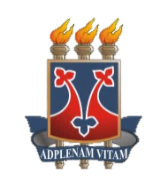 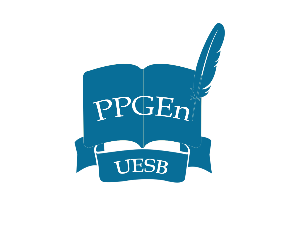 PRÓ-REITORIA DE PESQUISA E PÓS-GRADUAÇÃO - PPGPROGRAMA DE PÓS-GRADUAÇÃO EM ENSINO – PPGENMESTRADO ACADÊMICO EM ENSINOFORMULÁRIO BANCA EXAMINADORAVitória da Conquista,  ___ de ___________ de 20__.Prezado/a Coordenador/a,Encaminho a Vossa Senhoria, para as providências cabíveis, a indicação de Banca Examinadora da (qualificação ou defesa) de Dissertação de (nome do discente)______________________, aluno(a) deste Programa de Pós-Graduação, intitulada (título do trabalho)____________________________________________________ , com banca prevista para o dia ____/____/20___, às ____h____ .Banca Examinadora: Nome:Instituição:CPF:                                                                    E-mail: Nome (examinador externo)Instituição:                                                     Telefone: CPF:                                                                    RG:                                Data de nascimento:E-mail: Solicitações para a banca: indicar e justificar a necessidade de passagens, hospedagem e alimentação. Informar se o/a docente convidado/a fará outra atividade no Programa (palestra, mesa redonda, mini-curso)  Passagens: indicar se aérea ou terrestre, trecho/horário do vôo. Atenciosamente,Prof(a). Dr(a). __________________________________	                                          Orientador/a                                                                         Obs.: para a compra de passagem são fundamentais o CPF e a data de nascimento do beneficiário.